Пресс КВ2132механический (чеканочный) однокривошипный(инвентарный номер 415993, 416950)Пресс КВ2132  предназначены для вырубки, обрезки, гибки, неглубокой вытяжки, пробивки и других штамповочных операций. Может встраиваться в автоматические линии, комплексы, оборудования, предназначенные для механизации и автоматизации производственных процессов.Станина сварная, из листового проката, повышенной жесткости, что позволяет получать детали повышенного качества. Рабочие узлы машины приводятся в действие от электродвигателя через клиноременную передачу. Муфта пневматическая фрикционная многодисковая, жестко сблокированная с тормозом. Большой диаметр регулировки хода ползуна и межштампового расстояния обеспечивает широкую универсальность пресса. Режимы работы: одиночные и непрерывные ходы, толчковый и ручной повороты.Управление: кнопочное и педальное. Смазка комбинированная.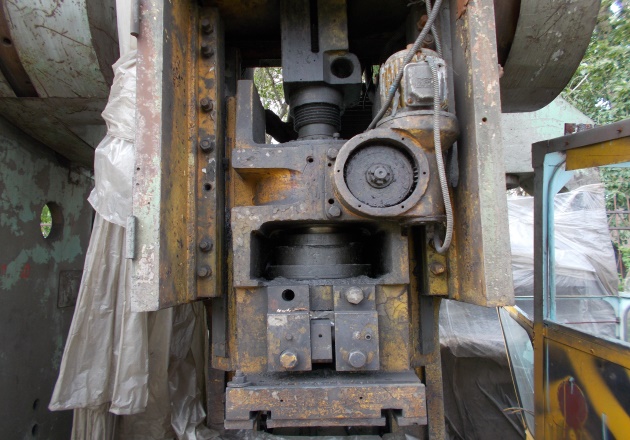 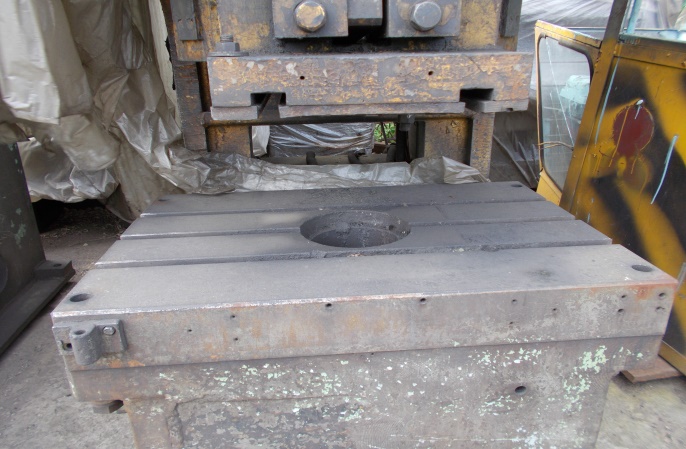 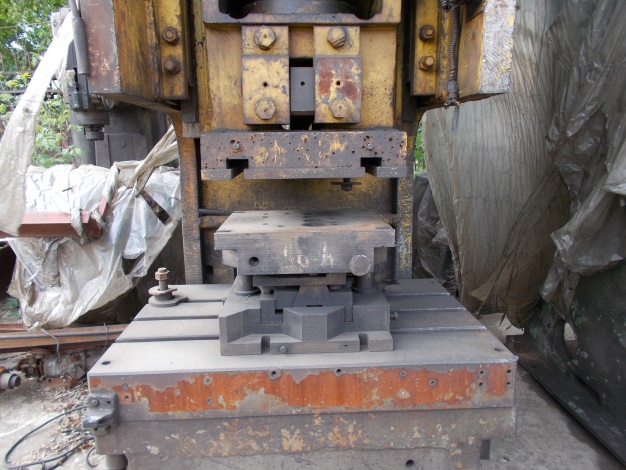 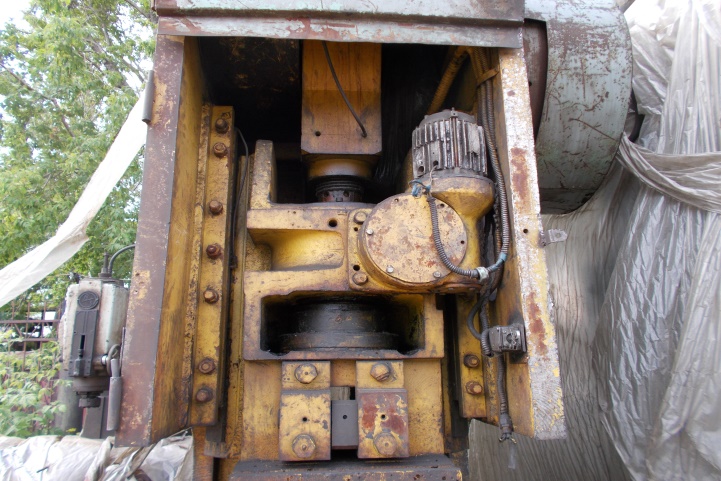 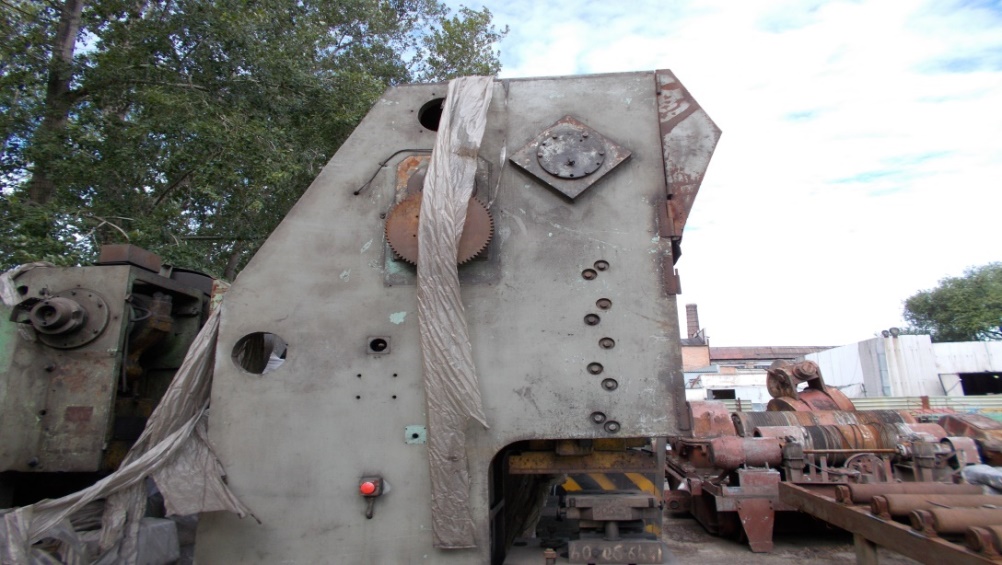 ЦЕНА за шт. на основании отчета об оценке от 2013 года составляет 747 458 рублей (торг, ждем Ваших предложений)Технические характеристики пресса механического КВ2132:ХарактеристикиКВ2132Наибольшее усилие пресса, т160Ход ползуна регулируемый, ммХод ползуна регулируемый, ммнаименьший25наибольший160Частота непрерывных ходов, мин-171Максимальное расстояние между столом и ползуном в его нижнем положении при наибольшем ходе, мм480Регулировка расстояния между столом и ползуном, мм120Размеры стола, ммРазмеры стола, ммслева направо1000спереди назад670Расстояние от оси ползуна до станины (вылет), мм360Расстояние между стойками станины в свету, мм480Толщина подштамповой плиты, мм120Мощность электродвигателя главного привода, кВт19Путь номинального усилия до НМТ, мм5Габаритные размеры, ммГабаритные размеры, ммслева направо2340спереди назад2100высота3700Масса пресс КВ 2132, кг14000